18.studenoga – Dan sjećanja na žrtve Domovinskog rata i Dan sjećanja na žrtvu Vukovara i ŠkabrnjePročitaj poruku gradu Vukovaru i zahvalu za mir.VUKOVARVukovaru, grade najhrabriji.U tebi vidim veliku ljubav prema našoj domovini Hrvatskoj.Kada se sjetim tebe , duboko udahnem i kažem:Hvala za mir, Vukovare!Duga Golubić, 3.a Zagreb1.Istraži i napiši što znači bijela golubica.__________________________________________________________________________________________________________________________________________________________________________________________________.2.Upali sutra jednu svijeću u znak sjećanja na sve žrtve Vukovara i Domovinskog rata.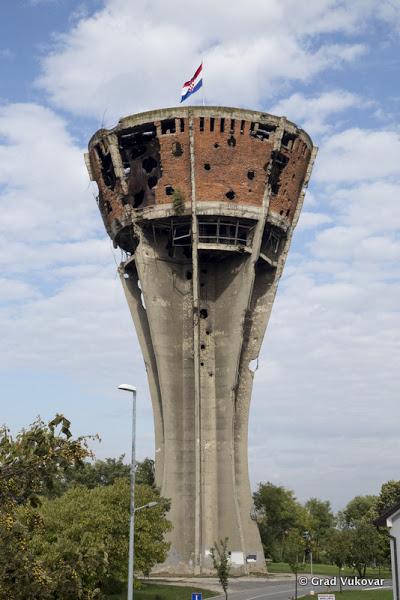 Izvor slike: Narodni list